Размещение материалов участниками конкурса “Ленинградский областной конкурс профессионального педагогического мастерства 2020”Для размещения материалов необходимо зарегистрироваться на странице http://portal.loiro.ru/index.php?module=users&action=registrationИли  на сайте http://portal.loiro.ru  жмем на «Регистрация»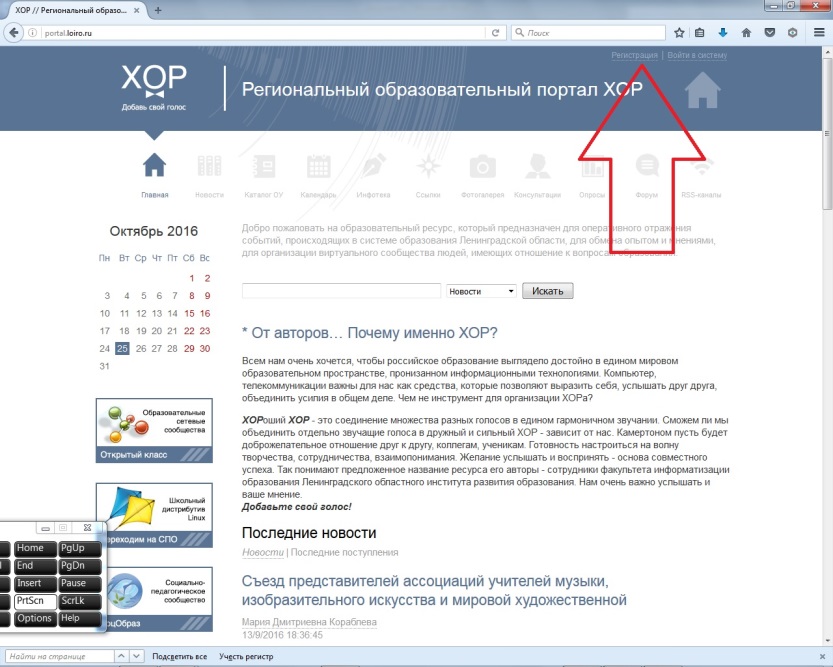 и, после подтверждения регистрации, войти в систему: http://portal.loiro.ru/index.php?module=usersили на сайте http://portal.loiro.ru  жмем на «Войти в систему»Время ожидания регистрации может составлять 12 часов.Материалы участников конкурсов размещаются на портале ХОР (http://portal.loiro.ru/) в разделе Инфотека -> Ленинградский областной конкурс профессионального педагогического мастерства 2020Выбрать требуемую номинацию из меню слева.Как этот раздел найти на  сайте  http://portal.loiro.ruНайти раздел «Инфотека»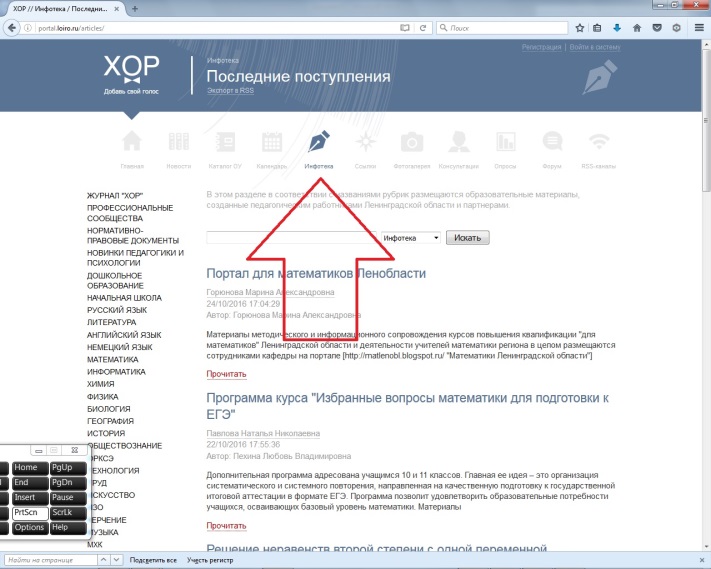 И далее в меню слева найти подраздел «Ленинградский областной конкурс профессионального педагогического мастерства 2020»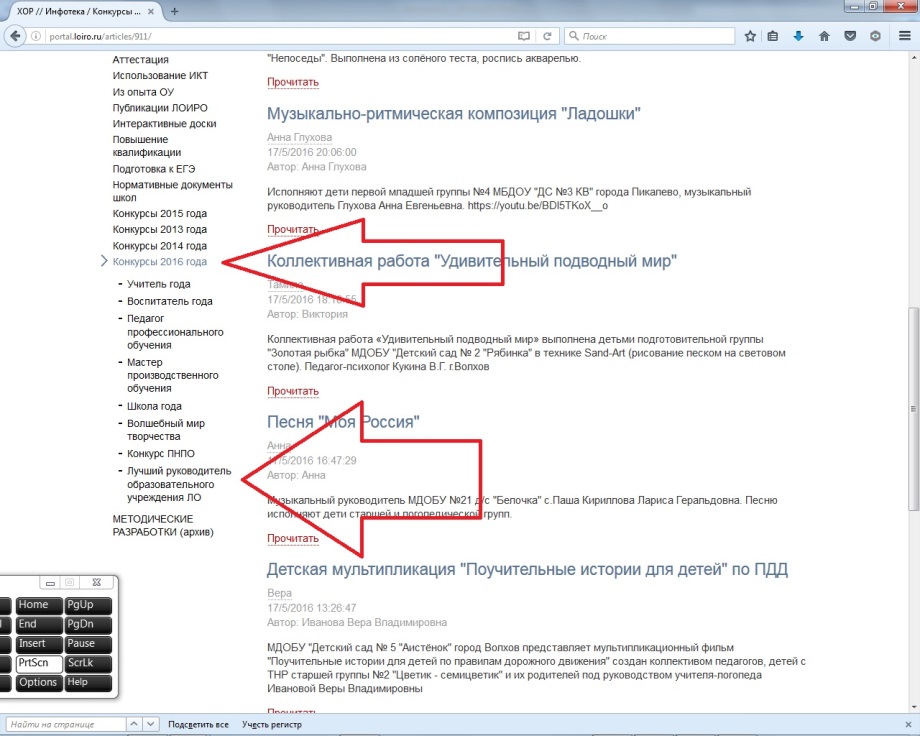 Как разместить мои материалы?После того как Вы вошли на сайт под своим логиномИ выбрали требуемый раздел (см. выше) нажимаем «Добавить»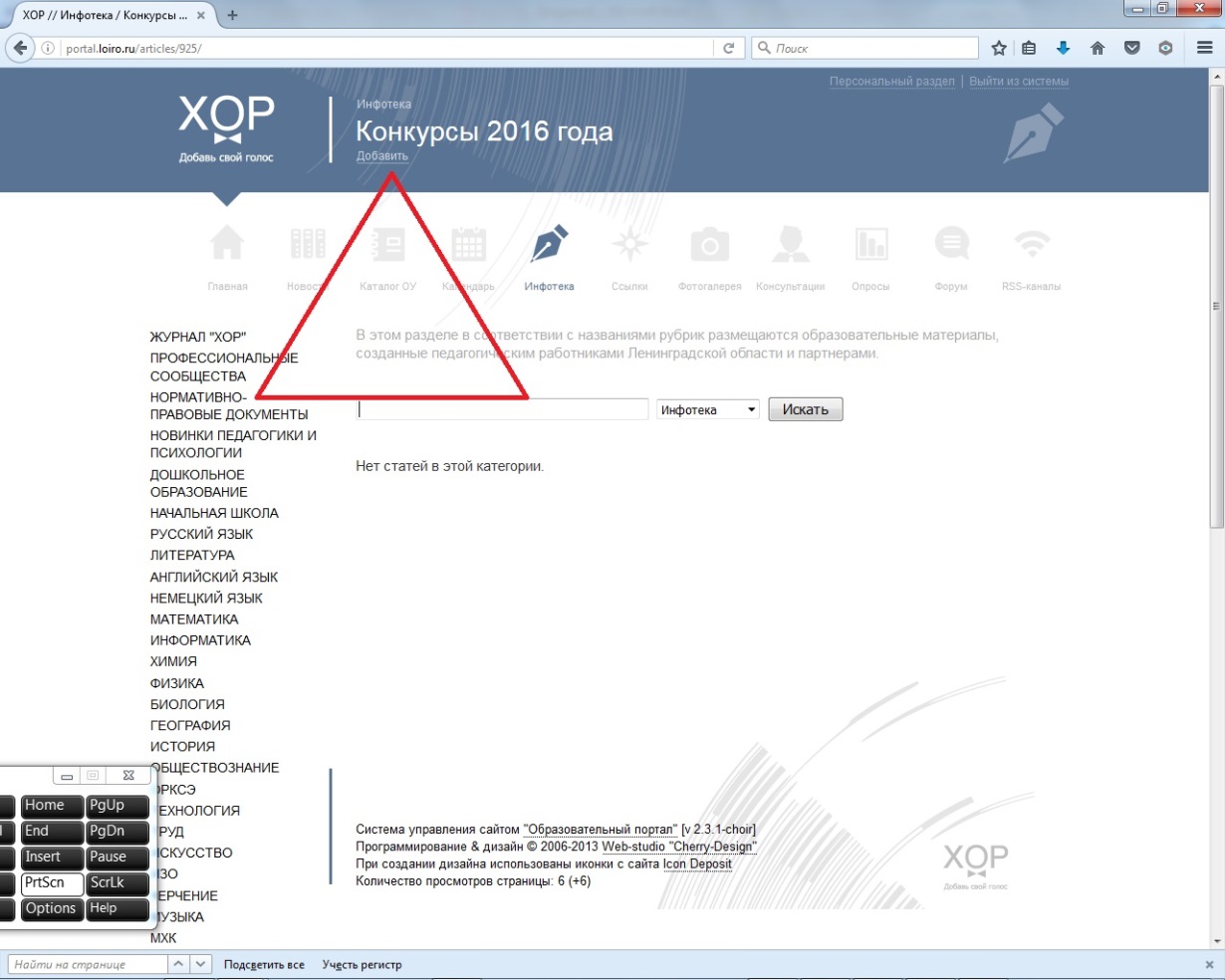 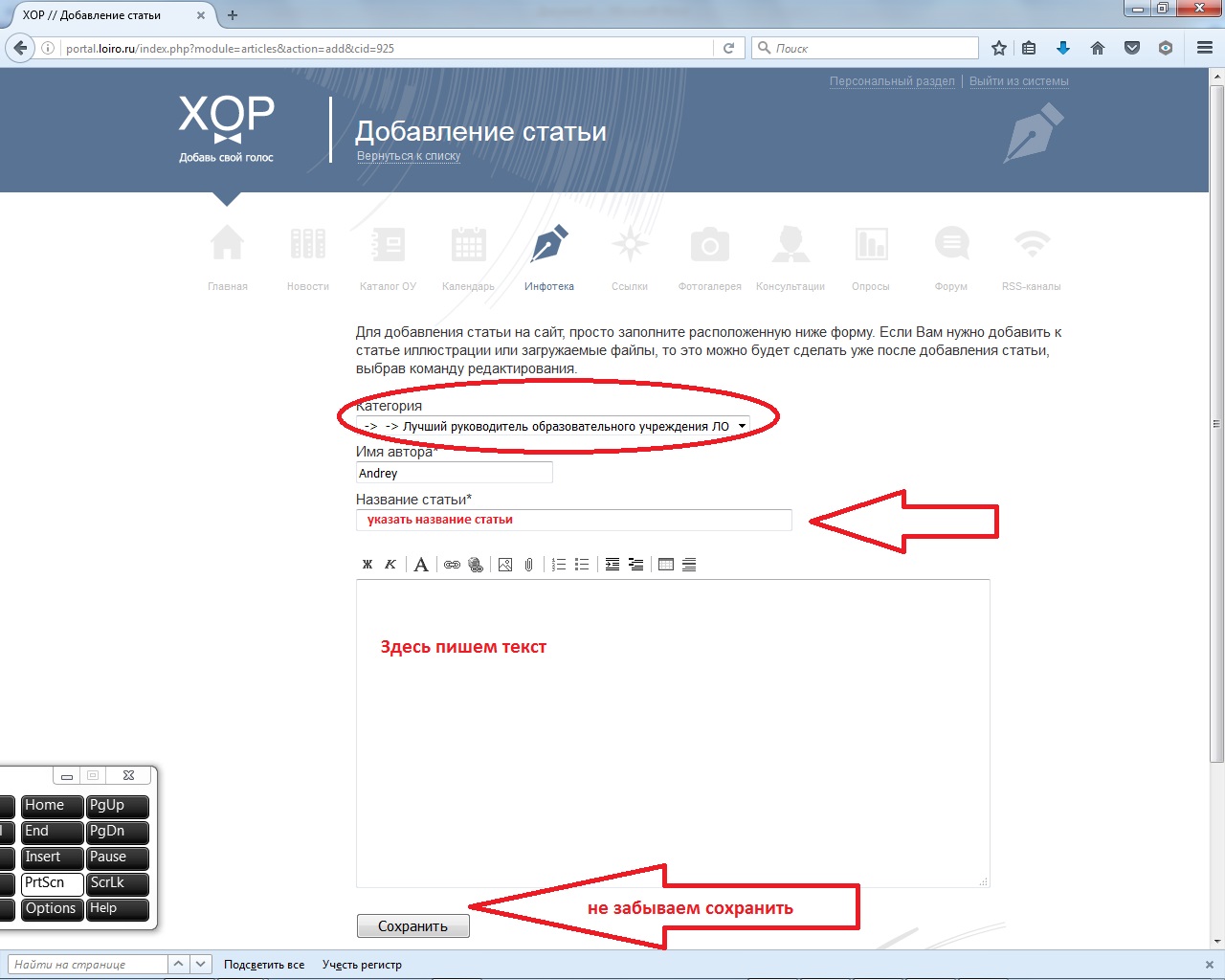 Видеоролики следует предварительно загрузить на http://www.youtube.com/ (также необходима регистрация)Инструкции по загрузке:http://support.google.com/youtube/bin/topic.py?hl=ru&topic=2888648&rd=1Форматы файлов, поддерживаемые YouTube:MOV MPEG4 AVI WMV MPEGPS FLV 3GPP WebMПосле загрузки файла на YouTube нужно скопировать HTML-код записи, щелкнув правой кнопкой мыши на изображении и выбрав "Копировать HTML" (не URL!). Этот HTML-код надо затем вставить в режиме редактирования в статью на portal.loiro.ru в таком виде (вторая строка - код, скопированный с YouTube):<nowiki><iframe width="480" height="360" src="http://www.youtube.com/embed/oNj9ytH-tjU" frameborder="0" allowfullscreen></iframe></nowiki>